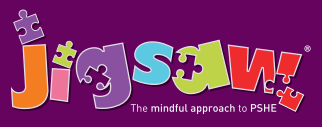 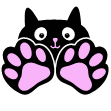                                                  Year 3  Puzzle 1 Being Me in My World  KnowledgeSocial and Emotional skillsUnderstand that they are important Know what a personal goal is Understanding what a challenge is Know why rules are needed and how these relate to choices and consequences Know that actions can affect others’ feelings Know that others may hold different views Know that the school has a shared set of values Recognise self-worth Identify personal strengths Be able to set a personal goal Recognise feelings of happiness, sadness, worry and fear in themselves and others Make other people feel valued Develop compassion and empathy for others Be able to work collaboratively Vocabulary:Vocabulary: